CURRICULUM VITAE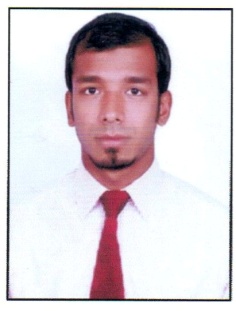 SHAIKSHAIK.371678@2freemail.com   CAREER OBJECTIVETo secure a challenge position in a progressive organization, where my skills can be enhanced and contribute to the organization success.QUALIFICATIONACADEMIC PROJECT UNDERTAKENA project on portfolio management and security analysisEXPERIENCE Working as an accountant in S.A Enterprises Pvt Ltd from Sep 2015 to June 2017WORK RESPONSIBLITIES  Review budgets and prepare cost report and cash flows.Maintain records of invoice and creditor’s paymentsKeep records of all transactionsPrepare invoice, purchase order and petty cashBank and credit cards reconciliationsPrepare month-end and year-end reportsTECHNICAL SKILLSDiploma in Financial Accounting (Focus, Wings, Tally & Project in Peachtree)Well versed in using Emails, MS OFFICE and Internet facilities.PERSONAL STRENGTHEnhance productivity and efficiencyAdaptable to any environmentAbility to manage task in given timePERSONAL DETAILS Date of Birth		:	27-Mar-1992Nationality		:	Indian.Language Known	:	English, Hindi and UrduVisa status		:	long term visaValid until		:	18-OCT-2017DECLRATIONI am interested in working for your organization. I enclose my resume  in exploring the possibility of employment, hope you will consider my application and give me an opportunity to show my capability.Thanking you in anticipation of your favorable consideration.NAME OF THE EXAMINATIONBOARD/UNIVERSITYYEAR OF PASSINGMaster Of Business AdministrationOsmania University2015B.ComOsmania University2013IntermediateBoard Of Intermediate2010SSCBoard Of Secondary2008